ČAROBNE RIJEČI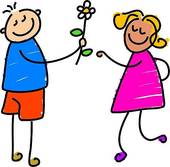 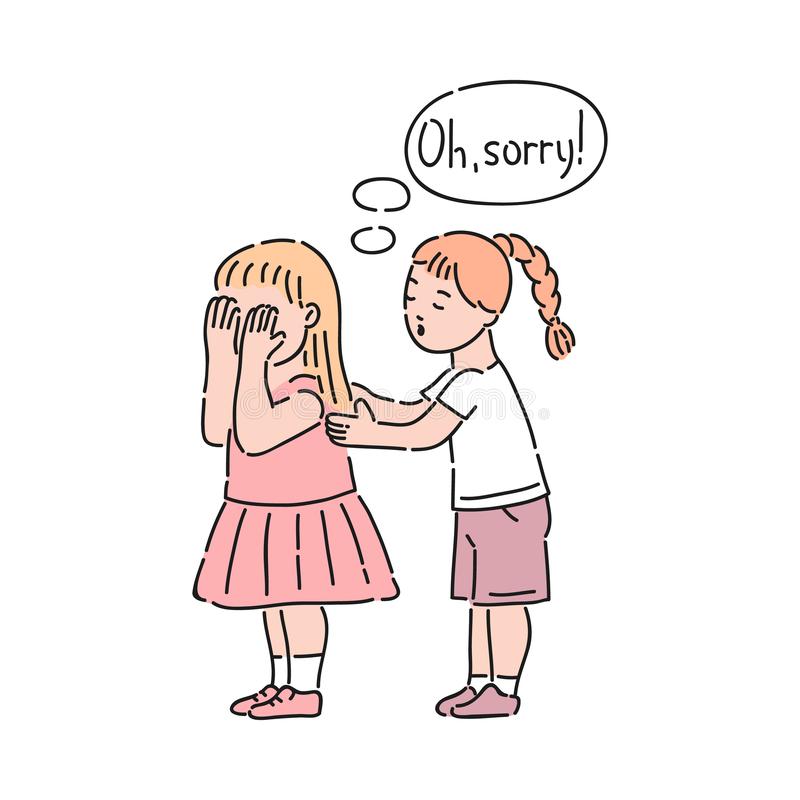 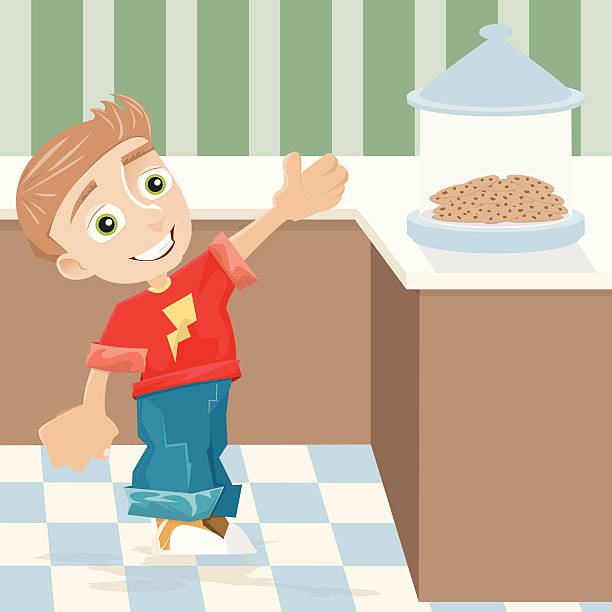 